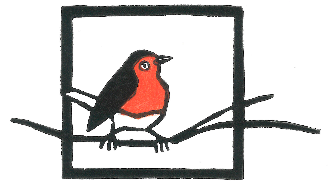 Sange for to eller flereNyligt udgivet album med Anne OdgårdAlbummets titel ”Sange for to eller flere” peger på sangenes almenmenneskelige temaer og det, at en række af sangene er skrevet til at blive sunget i fællesskab. Der er tale om i alt otte sange og salmer med tekster af Inger Christensen, Mads Mygind, Iben Krogsdal, Ole Sarvig og Anne Odgård. Sangene er små, men temaerne er storeSangene er et poetisk og musikalsk, undrende rum for alle med nysgerrighed efter, hvad livet vil os. Teksterne kredser om det store gådefulde: livet, døden, evigheden, længslen, kærligheden. Sproget er præget af den tid teksterne og musikken er blevet til i, men de eksistentielle temaer hæver sig over tid og henvender sig til mennesker, der længes efter at synge om tro og eksistens i et poetisk sprog, der tager udgangspunkt i det levede, sansede liv.Fællessange der trækker på pop, folk og jazzMelodiernes enkelhed og forsøget på at give ordene plads og lys er gennemgående i alle albummets kompositioner. Derudover bevæger det musikalske udtryk sig vidt omkring og på ”Sange for to eller flere” finder man elementer af både blue grass, jazz, pop og noget der minder om klassisk kompositionsmusik.Den danske fællessangtradition har vist sig at være særdeles rummelig. Bl.a. har den nye udgave af Højskolesangbogen fået et meget mangfoldigt musikalsk udtryk, og DRs ”fællessang hver for sig” har med sit brede repertoirevalg og den store tilslutning vist os at fællessang ikke er forbeholdt en bestemt genre og et indforstået sprog for en smal skare.Den erkendelse giver komponister og forfattere, der gerne vil bidrage til fællessangsrepertoiret, en stor frihed til at eksperimentere med udtryk. Sådan et eksperiment er albummet ”Sange for to eller flere”.Sangene præsenteres solistisk på albummet, men håbet er, at det kan blive til sange, der synges i fællesskab. Nogle af sangene har allerede fået liv som fællessange.Anne Odgård”Sange for to eller flere” er Anne Odgårds debutalbum i eget navn og med egne kompositioner. Hun er uddannet ved Det Jyske Musikkonservatorium med hovedfaget rytmisk sang. Har siden arbejdet som lærer på Silkeborg Højskole, musiker i Virklund Kirke, sanger, sangskriver og foredragsholder.Anne Odgård er optaget af folkelig fællessang og sad i redaktionen på den 19. udgave af Højskolesangbogen.Albummet udgives på cd og diverse streamingtjenester.Medvirkende:Forfattere: Inger Christensen, Mads Mygind, Iben Krogsdal, Ole Sarvig, Anne OdgårdKomponister:Fem sange: Anne Odgård. Tre sange: Anne Odgård og Rune EyermannMusikere:Anne Odgård (Vokal, flygelhorn) Marianne Søgaard (kor)Johanne Andersson (cello)Uffe Holmsgaard Eriksen (cittern, guitar, mandolin)Jesper Jeppesen (guitar) Peter Just (klaver)Ulrik Hofman Bøegh (bas)Rune Eyermann (trommer)Jesper O. Jacobsen (mix)Holger Lagerfeldt (mastering)Cover art: Karen Fogtmann MadsenCover layout: Rune EyermannIndspillet på Ry Højskole og i diverser østjyske stuerPladeselskab: Juust